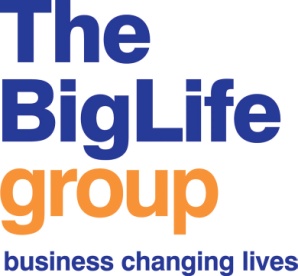 Job Description - AdministratorPerson Specification - AdministratorThe successful candidate must be able to demonstrate that they meet all of the following points below.Key – Method of Assessment;    A = Application form; I = Interview; T= Test; P= Presentation	Responsible toHead of CentreSalary£18,198Hours per week 35Annual Leave per annum25 days (rising to 30 days after 5 years)Main base Ardwick Children CentreContractPermanentLevel of DBS checkEnhancedMain aims of the postTo support and organise the administrative functions of a service or business.To facilitate the smooth running of the business and the retention of relevant data and information. Main duties of the postTo be the first point of contact for enquiries or informationTo input as directed, information relating to Children’s Centre users and services onto the database system including E-Start and to collate, analyse and disseminate data and information as requiredTo ensure information and data is kept updated and stored securely in line with data protection and confidentiality proceduresTo direct communication as necessary, by phone, email or face to faceTo produce information, reports or other literature as necessaryTo order and maintain the stock control system for the provision of office equipment/resources as part of the administration team.To continuously improve systems and processes to assist with increased efficiency, to save money and to ensure regular service improvements To book rooms for meetings or manage diaries including electronicallyCarry out monitoring processes as required, e.g., building repairs, stationery suppliesTo manage petty cash and petty cash systemsHave an excellent and up to date knowledge and understanding of the work and day-to-day activities of the centre and to provide information and signposting to users of the service.Carry out any other reasonable administrative or reception duties as requiredGeneral work related expectationsTo work within the Big Life group’s values ethos and visionTo contribute to the development of the Big Life groupTo work in accordance with all policies and procedures of the Big Life group, particularly (but not exclusively) Health and Safety; Information Governance and SafeguardingTo commit to own personal development and attend training or development activities as requiredTo work in accordance with all relevant legislationTo undergo regular supervision and at least an annual appraisalTo undertake any other duties as required, and as appropriate to the postTo be prepared to work flexible hours including evenings and weekends to suit the operational activities of the centre and ensure that appropriate cover is provided.AreaMethod of assessment1.ExperienceExperience of working in a busy office environmentA/IExperience of effectively communicating with a range of people, from different sectors and communitiesA/IExperience of producing information for use in reports A/IExperience of forming effective relationships with customers, clients and external agenciesA/IExperience of setting up and improving systems for improving processes A/I2. SkillsAbility to manage different work streams at onceA/IAbility to use a range of different processes and systems (electronic and paper) ensure the business area runs smoothly and effectivelyA/IAbility to communicate effectively with a range of people and groupsA/IAbility to manage petty cash – and to set up appropriate systemsA/IAbility to effectively use IT including Word packages and databasesA/IAbility to work on own initiative, problem solve and meet deadlinesA/I3.KnowledgeKnowledge of the barriers that service users face when accessing mainstream servicesA/IExperience of data inputA/I4.Education – qualifications required for this postGood level of literacy and numeracyA/IMinimum level 2 administration qualificationA/I5. PersonalPositive outlook and a ‘can do’ attitudeA/IPersonal resilience and flexible attitude in the face of difficultiesA/ICommitment to working towards the Big Life group’s missions and values including having a non-judgemental approachA/ICommitment to personal development and willingness to regularly update skills and experienceA/IFlexible to travel between locations.A/I